Air Park de Paris - 3 Avenue Jeanne Garnerin Bâtiment le Cormoran -
91320 Wissous, France Tel 01 69 79 14 14 / Email contact@cae-groupe.fr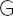 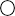 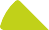 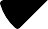     www.cae-groupe.fr     Contact Presse		COMMUNIQUÉ DE PRESSEAlexandra Léon06 60 93 29 37a.leon@avvia.euAvril 2018CAE GROUPE-AXCEB, présente son câble pour installation boucle magnétique : le BIMCABLE, à section variable pour répondre à toutes les configurations d’installationAfin de simplifier l’installation du câble boucle magnétique, dont le paramètre essentiel est la résistance liée à superficie, CAE GROUPE-AXCEB a développé le BIMCABLE, câble à section variable, pouvant être utilisé quelle que soit la superficie de l’installationRésistance et superficie des installations boucle magnétiqueLe paramètre essentiel pour bien choisir le câble est sa résistance, qui doit être adaptée à la taille de la boucle, donc à la superficie de l’installation. Cette résistance est fonction de la section du câble. Choisir un câble de section adaptée au besoin de l’installation est donc primordial. Une erreur peut se révéler particulièrement problématique, car pouvant nécessiter la dépose du câble.BIMCABLE : câble à section variableAfin de simplifier l’installation, CAE GROUPE-AXCEB a créé le BIMCABLE – câble à section variable. Il est composé d’un conducteur en 0.75 mm² et de 7 conducteurs en 0.25 mm². En utilisant le BIMCABLE, l’installateur n’a plus à se soucier de la section du câble à installer. Il utilise un seul et même câble pour toutes ses installations. Il adapte la résistance du câble à la superficie de la boucle en raccordant le conducteur en 0.75 mm² et en venant coupler à 1 ou plusieurs conducteurs en 0.25 mm².Le BIMCABLE offre une variation de sections allant de 0.75 à 2.50 mm².Photos : Disponibles en téléchargement sur www.cae-groupe.fr - Espace Presse – Communiqués de presselogo_CAEGROUPE.jpgBIMCABLE.jpgÀ propos de CAE GROUPEDepuis sa création en 1987, CAE GROUPE a développé et organisé son offre pour proposer des solutions globales de câblage, de connectivité et de communication, qui répondent à trois principaux marchés : le Smart Building, l’Industrie et le Live (Audio Vidéo Broadcast).CAE GROUPE est une filiale de TKH Group société néerlandaise, cotée à la bourse d’Amsterdam. En s’appuyant sur les 15 usines TKH Group, CAE GROUPE dispose d’une puissance de production entièrement maîtrisée, et organisée par spécialité : fibre optique, câbles cuivre, cordons, connectique. CAE GROUPE dispose de plusieurs agences et bureaux commerciaux répartis sur la France, et développe son implantation par delàdes frontières avec des bureaux de représentation et un large réseau de distributeurs partenaires.